RC CONNECTORS, LLCKing’s Ridge	                                                                                                                      Office:  860.651.3200144 Hopmeadow Street	                                                                                                  Fax:  860.651.6300  Simsbury, CT 06089   	APPLICANT:		Please complete the top portion of this form so that your employer may release				the requested information.	APPLICANT:		__________________________________ DATE: ______________________	EMPLOYER		______________________________________________________________	and EMPLOYER’S	______________________________________________________________	ADDRESS:				Street _______________________________________________________				____________________________________________________________				City                                  	State				Zip Code				Fax number: __________________ Phone number: __________________	EMPLOYEE’S	SIGNATURE:		_________________________________________________				Employee’s Signature to authorize Release of Information 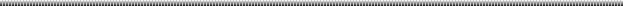 EMPLOYER:	Your employee has applied for rental of an apartment managed by RC Connectors, LLC.  As part of the qualification process, we require verification of employment and the information requested below.  Any information released will be kept in the strictest of confidence.  Please return this form via facsimile to the number noted above.  Thank you for your cooperation.RC Representative	_______________________________________	Date _________________ Length of Employment:	_________________________________________________                         Position:	_________________________________________________Overtime/Commissions:	_________________________________________________   Average Monthly Pay:	__________________________________________________________________________________	_______________________________________________(please print) Name & Title of Supervisor	Signature		    Date		        Phone NumberPlease note:  A RC Representative may call to verify.EMPLOYMENT VERIFICATION